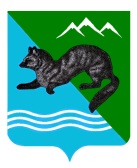                                ПОСТАНОВЛЕНИЕ    АДМИНИСТРАЦИИ  СОБОЛЕВСКОГО   МУНИЦИПАЛЬНОГО  РАЙОНА КАМЧАТСКОГО  КРАЯ06 июня 2023           	              с. Соболево                                         № 127Руководствуясь Федеральным законом от 06.10.2003 г. № 131-ФЗ «Об общих принципах организации местного самоуправления в Российской Федерации», в рамках привидения в соответствие с региональным инвестиционным стандартом 2.0 (РИС), функционала инвестиционного совета на территории Соболевского муниципального района.АДМИНИСТРАЦИЯ ПОСТАНОВЛЯЕТ:1. Утвердить положение об Инвестиционном совете Соболевского муниципального района в новой редакции согласно Приложению № 1.2. Утвердить состав Инвестиционного совета Соболевского муниципального района согласно Приложению № 2.3.	Признать утратившими силу: - постановление администрации Соболевского муниципального района от 25.08.2016 г. № 166 «О создании Инвестиционного совета в Соболевском муниципальном районе»; - постановление администрации Соболевского муниципального района от 03.02.2023 г. № 31« О создании Инвестиционного совета в Соболевском муниципальном районе».4. Управлению делами администрации Соболевского муниципального района опубликовать настоящее постановление в районной газете «Соболевский вестник» и разместить на официальном сайте Соболевского муниципального района в информационно-телекоммуникационной сети Интернет.5. Настоящее постановление вступает в силу после официального опубликования (обнародования).6. Контроль исполнения настоящего постановления возложить на Комитет по  экономике и  управлению муниципальным имуществом администрации Соболевского муниципального района.Заместитель главы администрацииСоболевского муниципального района -                                                                руководитель комитета по ТЭК,ЖКХ                                          А.В.Колмаков Приложение 1к постановлению администрацииСоболевского муниципального районаот 06.06.2023 №127Положениеоб Инвестиционном совете вСоболевском муниципальном районе1. Общие положения1.1. Инвестиционный совет в Соболевском муниципальном районе (далее - Совет) является постоянно действующим совещательным коллегиальным органом, созданным с целью организации в Соболевском муниципальном районе работы по выработке основных направлений инвестиционной политики, реализации мероприятий в сфере муниципальной поддержки инвестиционной деятельности, а также активизации инвестиционной деятельности, привлечения инвестиций в экономику Соболевского муниципального района, управления и сопровождения реализации инвестиционных проектов внебюджетного финансирования, преодоления административных и других барьеров в реализации инвестиционных проектов на территории Соболевского муниципального района.1.2. Положение о Совете и его персональный состав утверждаются постановлением администрации Соболевского муниципального района.1.3. В своей деятельности Совет руководствуется Конституцией Российской Федерации, федеральными законами и иными правовыми актами Российской Федерации, законами и иными правовыми актами Камчатского края, Соболевского муниципального района, а также настоящим Положением.2. Основные функции Совета2.1. Основными функциями Совета являются:Рассмотрение вопросов, связанных с:2.1.1. Нарушением положений инвестиционной декларации Соболевского муниципального района.2.1.2. Несоблюдением Свода инвестиционных правил Соболевского муниципального района, разработанного в соответствии с методическими рекомендациями, утвержденными Министерством экономического развития Российской Федерации.2 .1.3. Исполнением обязательств района и инвестора.2.2. Организация и обсуждение вопросов, связанных с улучшением инвестиционного климата и реализацией инвестиционных проектов в Соболевском муниципальном районе, и разработка соответствующих методических документов.2.3. Сбор и обобщение разрешительной практики с привлечением деловых объединений и уполномоченного по правам предпринимателей.2.4. Внесение предложений по снижению барьеров, сдерживающих развитие экономики Соболевского муниципального района.2.5. Оценка последствий принятия проектов нормативных правовых актов, регламентирующих инвестиционную деятельность в районе.3. Регламент деятельности Совета3.1. Совет возглавляет председатель Совета - Глава Соболевского муниципального района. 3.2. В состав Совета могут входить главы сельских поселений, входящих в состав Соболевского муниципального района, руководители структурных подразделений и специалисты администрации Соболевского муниципального района, представители Совета народных депутатов Соболевского муниципального района, представители муниципальных учреждений, деятельность которых связана с рассматриваемыми Советом вопросами.3.3. Председатель Совета:1) руководит работой Совета, ведет заседания, утверждает план работы Совета;2) выносит на обсуждение Совета вопросы, связанные с осуществлением функций Совета;3) подписывает все документы, связанные с осуществлением возложенных на Совет функций;4) координирует процессы сопровождения реализации инвестиционных проектов внебюджетного финансирования на территории Соболевского муниципального района;3.4. Заместитель председателя Совета исполняет обязанности председателя Совета в случае его отсутствия.3.5. Секретарь Совета:1) готовит документы, а также проекты повесток и решений для заседаний Совета, обеспечивает ведение протоколов заседаний;2) организует документооборот, контроль за выполнением решений Совета и поручений председателя Совета и его заместителя;3.6. Заседания Совета проводятся по мере необходимости, но не реже одного раза в квартал. Заседание Совета является правомочным при наличии не менее половины его состава.3.7. Тематические заседания Совета готовятся структурными подразделениями администрации Соболевского муниципального района, в полномочиях которых находятся вопросы повестки заседания Совета.3.8. Все решения на заседаниях Совета принимаются большинством голосов его членов, присутствующих на заседании, путем открытого голосования.3.9. Результаты заседания Совета оформляются протоколом, который подписывается председателем Совета и секретарем Совета. Приложениек постановлению администрацииСоболевского муниципального районаот 06.06.2023 №127 СоставИнвестиционного совета в Соболевском муниципальном районеОб утверждении Положения об Инвестиционном совете Соболевского муниципального районаВоровский Андрей ВикторовичГлава Соболевского муниципального района, председатель СоветаЗиятдинов Марат МансуровичЗаместитель Главы администрации Соболевского муниципального района, руководитель комитета экономике и управлению муниципальным имуществом, заместитель председателя СоветаБорисова Татьяна МихайловнаЗаместитель руководителя Комитета-начальник отдела прогнозирования, экономического анализа, инвестиций и предпринимательства, секретарь Совета       Члены совета:       Члены совета:Колмакова Анастасия РомановнаКонсультант отдела прогнозирования, экономического анализа, инвестиций и предпринимательства в составе Комитета по  экономике и управлению муниципальным имуществомСпешнева Светлана ВалентиновнаРуководитель комитета по  бюджету и финансам администрации Соболевского муниципального районаСафонова Анастасия ВладимировнаРуководитель управления образования и молодежной политики администрации Соболевского муниципального районаИгнатовичАндрей АлександровичЗаместитель председателя Собрания депутатов Соболевского сельского поселения, (по согласованию)ТретьяковаСветлана ВикторовнаГлава Устьевого сельского поселения,                    (по согласованию)Струнина Анастасия ВладимировнаГлава Крутогоровского сельского поселения, (по согласованию)Дранивская Анна ЕвстахиевнаРуководитель Управления делами администрации Соболевского муниципального районаГреков Андрей ЛеонидовичГенеральный директор ООО «Камчатское западное строительство» (по согласованию)Инамов Рустамжан МаккамовичГенеральный директор ООО «Кристалл»                          (по согласованию)Сатурин Алексей НиколаевичДиректор ООО «Стимул» (по согласованию)